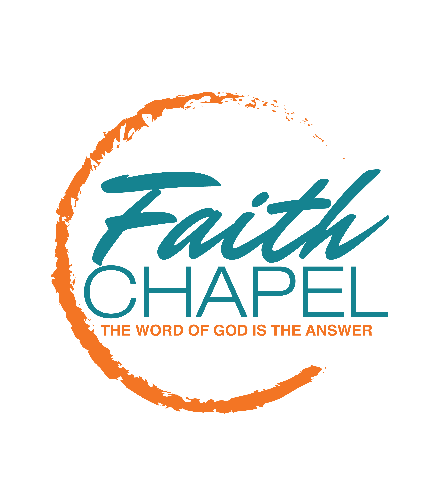 Facilities Management MinistryBuilding and Room Access Authorization Request New Card                  Replacement Card               Key Request(Replacement charge is $25.  Please attach a signed check to this form.)Access Requested For:       Ministry:       Position / Title:       Address:      City:        	State:        	Zip:      Home Phone:             	  Alternate Phone:       Email Address       A  C  C  E  S  S    R  E  Q  U  I  R  E  M  E  N  T  S  Access Days and Times Requested Sunday Only	 Wednesday and Sunday	Other       During  Service Hours	 Anytime	Other      Specific Access Requirements:       Ministry ApprovalsVision Partner      	Date      Ministry / Department Manager       	Date      Facilities Director      	Date      Proximity Card Number(s)      Key Number      NOTE: Should your card be lost or stolen, please notify Facilities Management ASAP.